NAl(IT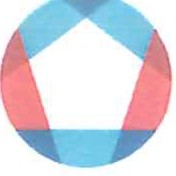 komunikační a informační tect:inologie, s.p.Kodaňská 1441/46, 101 00 Praha 10 - VršoviceIČ 04767543 DIČ CZ04767543Zapsáno v obchodním rejstříku u Městského soudu v Praze, spisová značka A 77322LANTINA s.r.o.Molitorovská 324/9 100 00 Praha 1O DIČ: CZ24193704 IČ:	24193704Objednávámeu Váspodle všeobecněplatných ustanoveníobčanského zákoníkua za podmInek uvedenýchv tétoobjednávcea jejích přílohách s dodací lhůtou:  09.08.2022Vašečíslo:  50767Adresa dodávky: Sklad ředitelství Praha Kodaňská 1441/46 10100Praha10Pol.	Materiál Objedn.množOznačeníJednotka	Cena za jedn. bez DPH	Cena celk. bez DPH00010  1790980033	Vysavač MakitaVaše číslo mater.N005500050  1790990051	Hrot pro pájecí stanici 5 mm2	Kus	459,00Vaše číslo mater.	N005600060  1790990052	Hrot pro pájecí stanici 0,2 mm2	Kus	459,00Vaše číslo mater.	N0057918,00918,0000070 17909900532	KusHrot pro pájecí stanici 1 mm· 459,00	918,00Strana: 1/ 3NAl<IT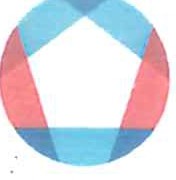 komunikační a informační technologie, s.p.Kodaňská 1441/46, 101 00 Praha 10 - VršoviceIČ 04767543 DIČ CZ04767543Zapsáno v obchodním rejstříku u Městského soudu v Praze, spisová značka A 77322LANTINA s.r.o.Molitorovská 324/9 100 00 Praha 1OČlsloObjednávky/datum3910003355 / 19.07.2022Pol.	Materiál Objedn.množOznačeníJednotka	Cena za jedn. bez DPH	Cena celk. bez DPHVaše číslo mater.  N005800080 1790990055	Hrot pro pájecí stanici 3,2 x 0,5 mm2	Kus	459,00Vaše číslo mater.  N0059918,00Vaše číslo mater.N0051Na základě smlouvy č. 2021/65 NAKIT, uzavřené dne 20.04.2021 s vaší společností, u vás objednáváme ruční nářadí, přístroje a spotřební materiál.Plnění bude realizováno v souladu s uvedenou smlouvou, způsobem tam upraveným a za tam stanovených obchodních podmínek.Kontaktní osoba xxxCelková hodnota CZK	82.731,00·	spisová značka A 77322LANTINA s.r.o.Molitorovská 324/9 100 00 Praha 1OČisloObjednávky/datum3910003355 I 19.07.2022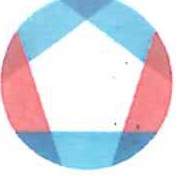 Odvol.ke kontraktu 5700002105Číslo smlouvy	2021/065 NAKIT	.Splatnost faktury dle smlouvy je 30 dnů od doručení objednateli.Cenu uveďte na potvrzení objednávky. Číslo objednávky .uveďte jako referenci na faktuře. Faktury zasílejte na korespondenční adresu: Národní agentura pro komunikační a informační technologie, s.p. skenovací centrum, Kodaňská 1441/46, 101 00 Praha 10 -Vršovice, nebo v elektronické formě na adresu: faktury@nakit.cz.V případě, že plnění dle této objednávky/smlouvy bude podléhat daňovému režimu podle§ 92e zákona č. 235/2004 Sb., o DPH v platném znění, Národní agentura pro komunikační a informační technologie, s.p. prohlašuje, že je plátcem daně z přidané hodnoty a že činnosti, které jsou předmětem této objednávky/smlouvy použije pro svou ekonomickou činnost.Vzhledem k povinnosti uveřejňovat veškeré smlouvy v hodnotě nad 50 tis. Kč bez DPH v Registru smluv vyplývající ze zákona č. 340/2015 Sb., Vás žádáme o potvrzení objednávky, a to nejlépe zasláním scanu objednávky podepsané za Vaši stranu osobou k tomu oprávněnou tak, aby bylo prokazatelné uzavření smluvního vztahu. Uveřejnění v souladu se zákonem zajistí objednatel – Národní agentura pro komunikační a informační technologie, s.p.66Kus4.131,004.131,0024.786,00Vaše číslo mater.N0052Vaše číslo mater.N00520002017909800346	KusVaše číslo mater.N005317909800346	KusVaše číslo mater.N0053Nabíječka Makita1.550,009.300,000003017909800356	KusVaše číslo mater.N005417909800356	KusVaše číslo mater.N0054Akumulátor Makita2.500,0015.000,000004017909800362	Kus17909800362	KusPájecí stanice5.899,0011.798,00000901790990054Bitový šroubovák Werra KK 622Kus2.600,005.200,00Vaše číslo mater.N0060Vaše číslo mater.N00600010017909800372	KusVaše číslo mater.N006117909800372	KusVaše číslo mater.N0061Držák bitů Kraftform1.650,003.300,000011017909800323	Kus17909800323	KusNářadí univerzální sada Dremel3.225,009.675,00